Das Aktienregister							           	www.das-aktienregister.ch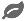 ____________________________Ort, DatumAktionärsmitteilungUmwandlung von Inhaberaktien in NamenaktienAufforderung zur MeldungSehr geehrte Aktionärin, sehr geehrter Aktionär,Am 1. November 2019 ist das Bundesgesetz zur Umsetzung von Empfehlungen des Globalen Forums über Transparenz und Informationsaustausch für Steuerzwecke (Global Forum-Gesetz) in Kraft getreten. Nach diesem Gesetz müssen alle nicht börsenkotierte Aktiengesellschaften ihre Inhaberaktien in Namenaktien umwandeln (Art. 622 OR). Die anonymen Inhaberaktien werden abgeschafft und durch Namenaktien ersetzt.Der Verwaltungsrat führt über alle Namenaktien ein Aktienbuch, in welches er die Eigentümer und allfällige Nutzniesser mit Namen und Adressen einträgt (Art. 686 OR). Als Aktionär der Gesellschaft gilt demnach nur, wer im Aktienbuch eingetragen ist.Damit Sie Ihre Mitgliedschafts- und Vermögensrechte wahrnehmen können, sollten Sie sich bei der Gesellschaft melden (Art. 4 Abs. 1 UeB). Der Verwaltungsrat erfasst Ihre Daten im Aktienbuch und händigt Ihnen Ihre Namenaktien / Eintragungsbescheinigung aus. Somit werden Sie Namenaktionär. Mit der Umwandlung von Inhaber- in Namenaktien verändern sich weder Nominalwerte Ihrer Aktien noch Ihre Rechte und Pflichten als Aktionär.Die Besitzer der folgenden Aktien sollten sich bitte umgehend im Verwaltungsgebäude der ___________________    _______________________________ melden:Firma der AG 				AdresseAktiennummer:____________________________________________________________________________________________________________________________________________________________________________________________________________________________________________________________________________________________________Für die Meldung gelten folgende Fristen:Wir empfehlen es Ihnen Ihrer Meldepflicht umgehend nachzukommen.Sollten wir keine Meldung von Ihnen bis zum 30. April 2021 bekommen, ist eine Eintragung in das Aktienbuch nur auf Antrag beim Gericht möglich.Was passiert, wenn Sie sich nicht melden?Erfolgt keine Meldung Ihrerseits bis zum 31. Oktober 2024, muss die Gesellschaft die Vernichtung Ihrer Aktien beim Gericht beantragen. Mit dem gerichtlichen Entscheid über die Vernichtung der Aktien verlieren Sie Ihre Aktien und damit verbundene Rechte endgültig! Ihre Einlagen fallen dann an die Gesellschaft.Freundliche Grüße________________________________Unterschrift VerwaltungsratFirma der AGE-Mail, Telefon, Webseite